24 октября 2022 годРоссия - одна из ведущих атомных стран.В разговоре о важном, 24 октября, обсуждалась тема атомной отрасли в России. Дети узнали про наши атомные электростанции, ядерные ракеты, но настоящим символом отрасли является атомный ледокол. Россия - это единственная страна, которая их производит, поэтому много внимания было уделено ледоколам, Арктике, ледовитым морям. 
Ребята познакомились с историей и развитием Арктики, узнали об её особенностях, обитателях. Поговорили о значении  Северного морского пути. 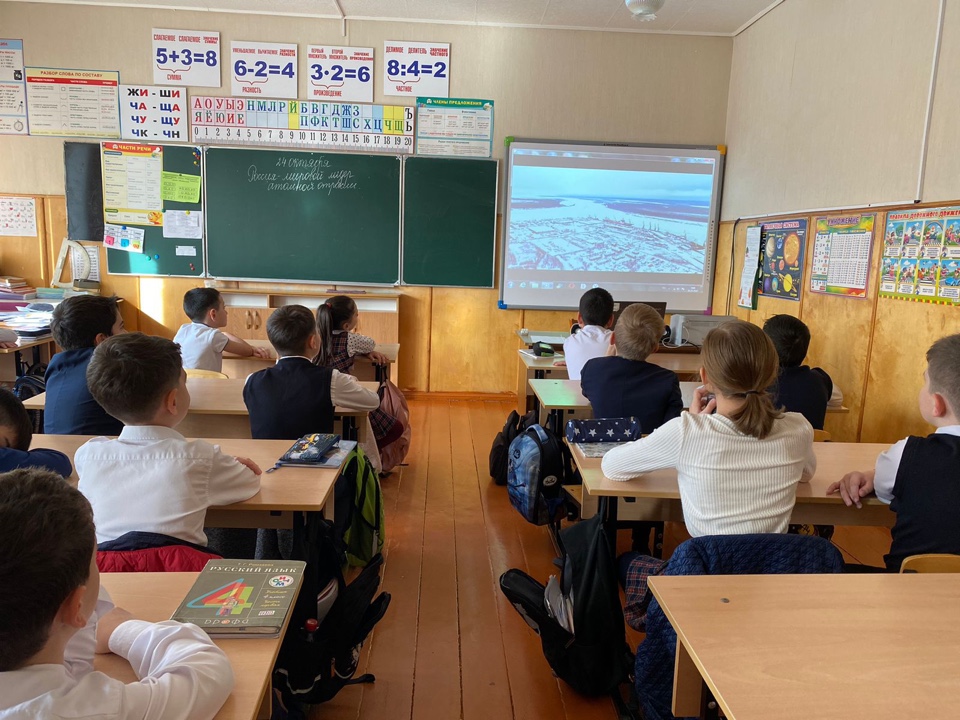 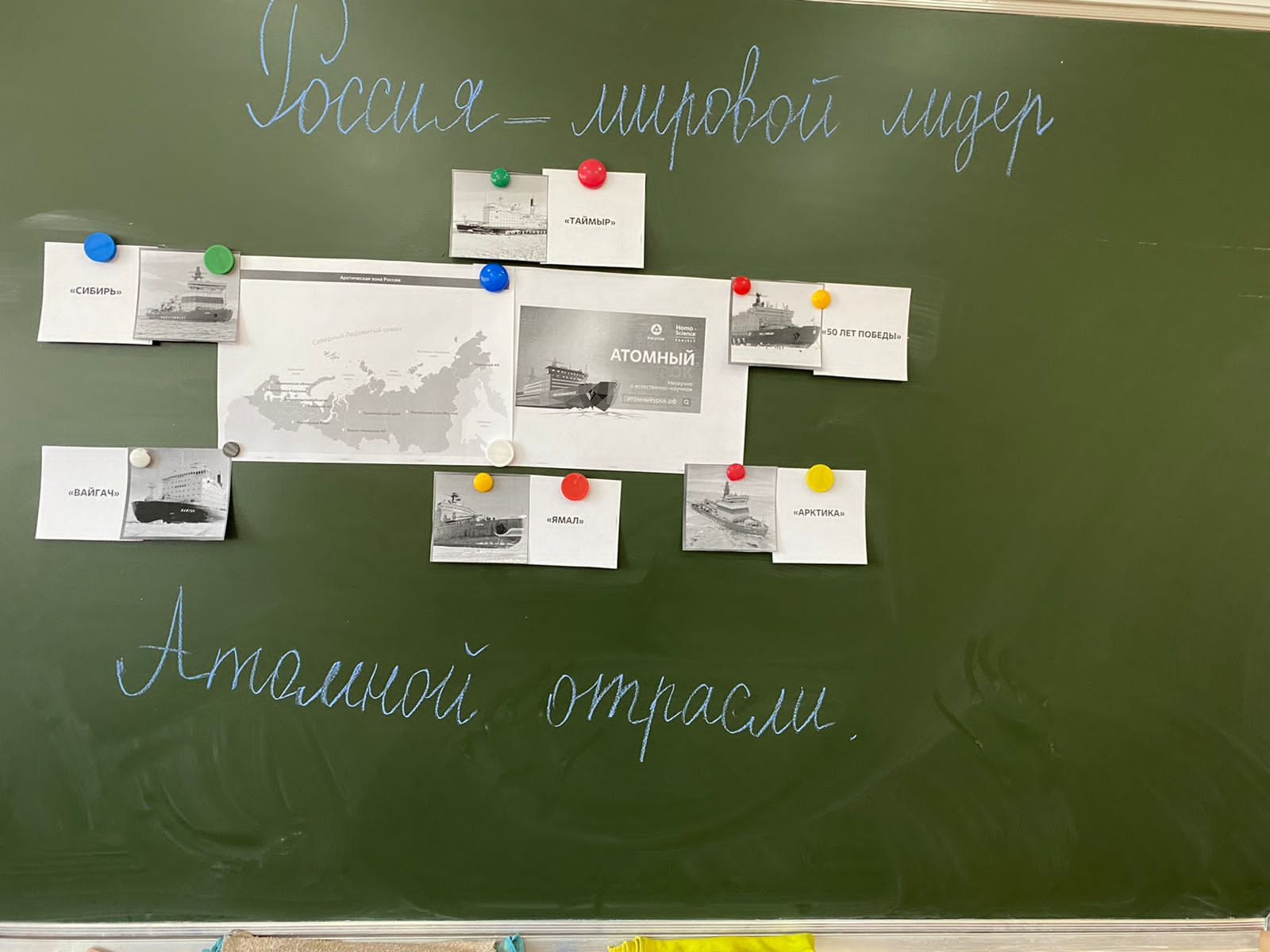 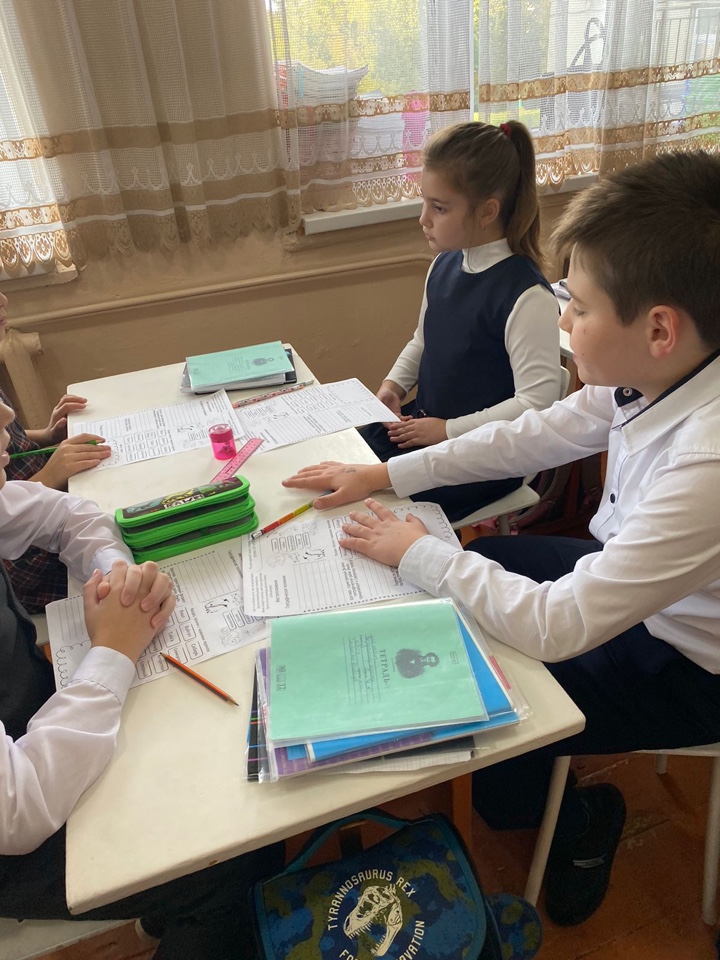 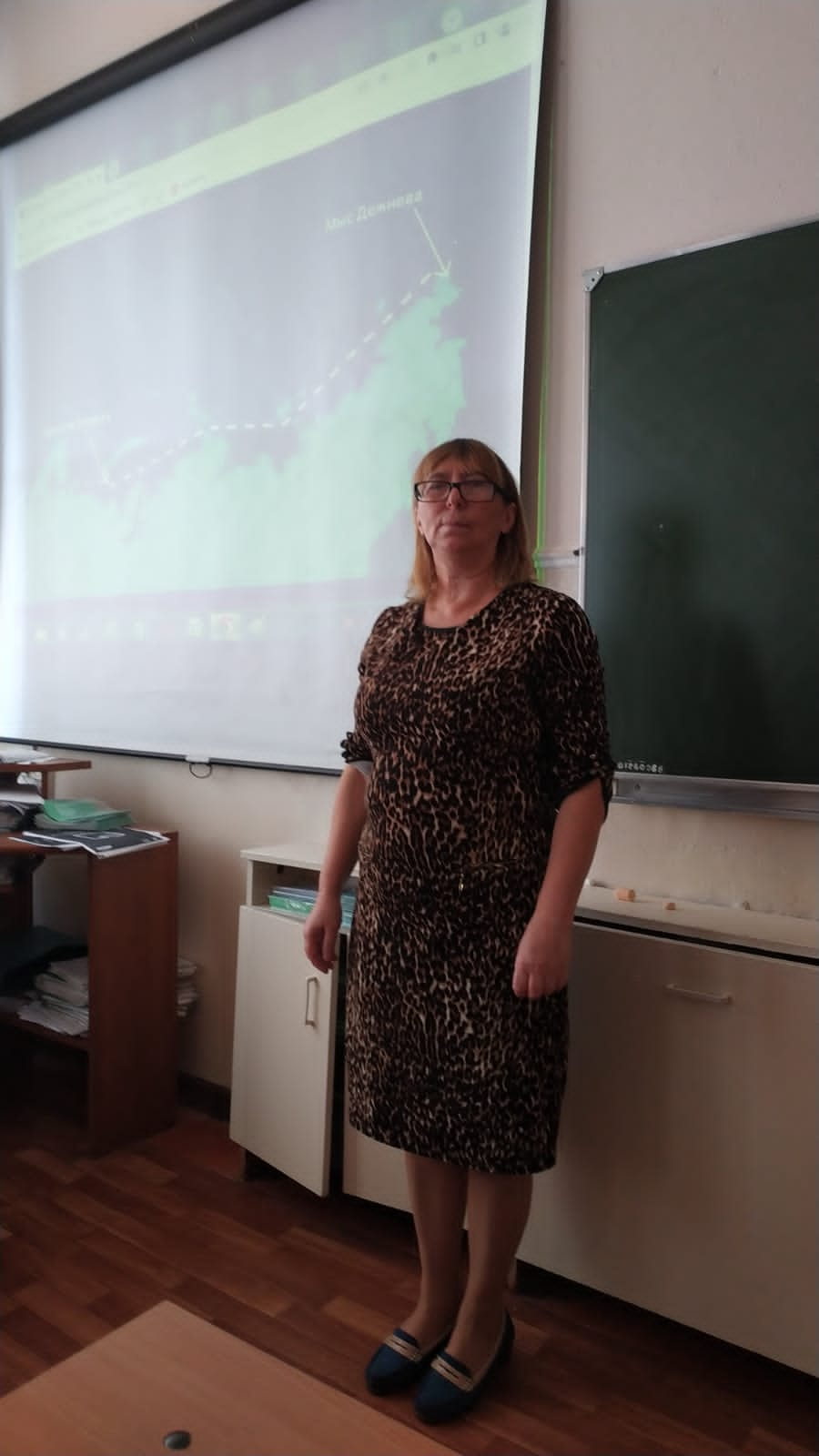 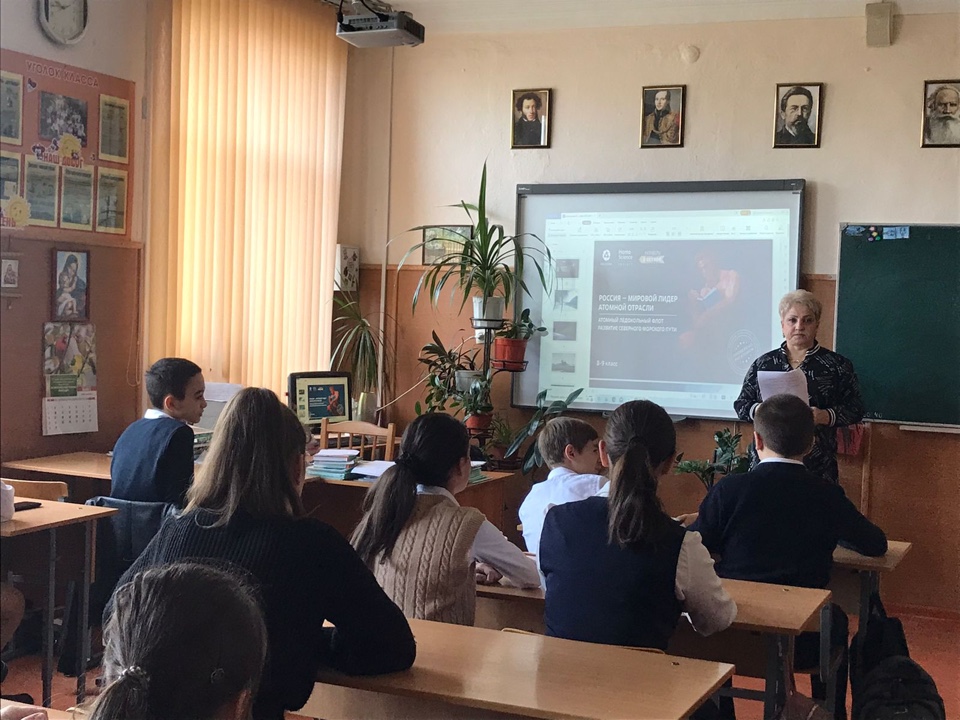 